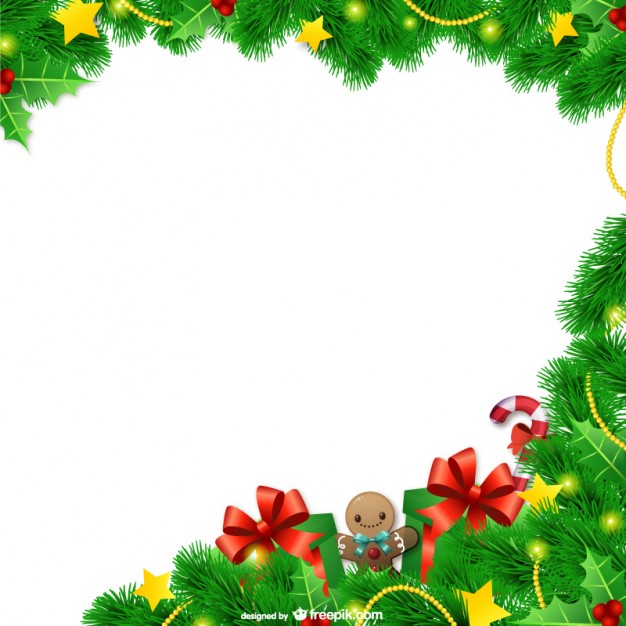 Calendrier de l’aventLe corps:Fais le tour du chablon rectangle sur du papier rouge cartonné, et le tour du rond et du triangle sur du papier blanc.  Ecris-y ton prénom avant de le découper.Prends ton rectangle rouge et met un peu de colle sur un des petits cotés.Enroule le carton sur lui même pour lui donner une forme de cylindre.Presse doucement sur ton cylindre pour l’aplatir  un peu. D’un côté, replie les deux coins pour faire une pointe. 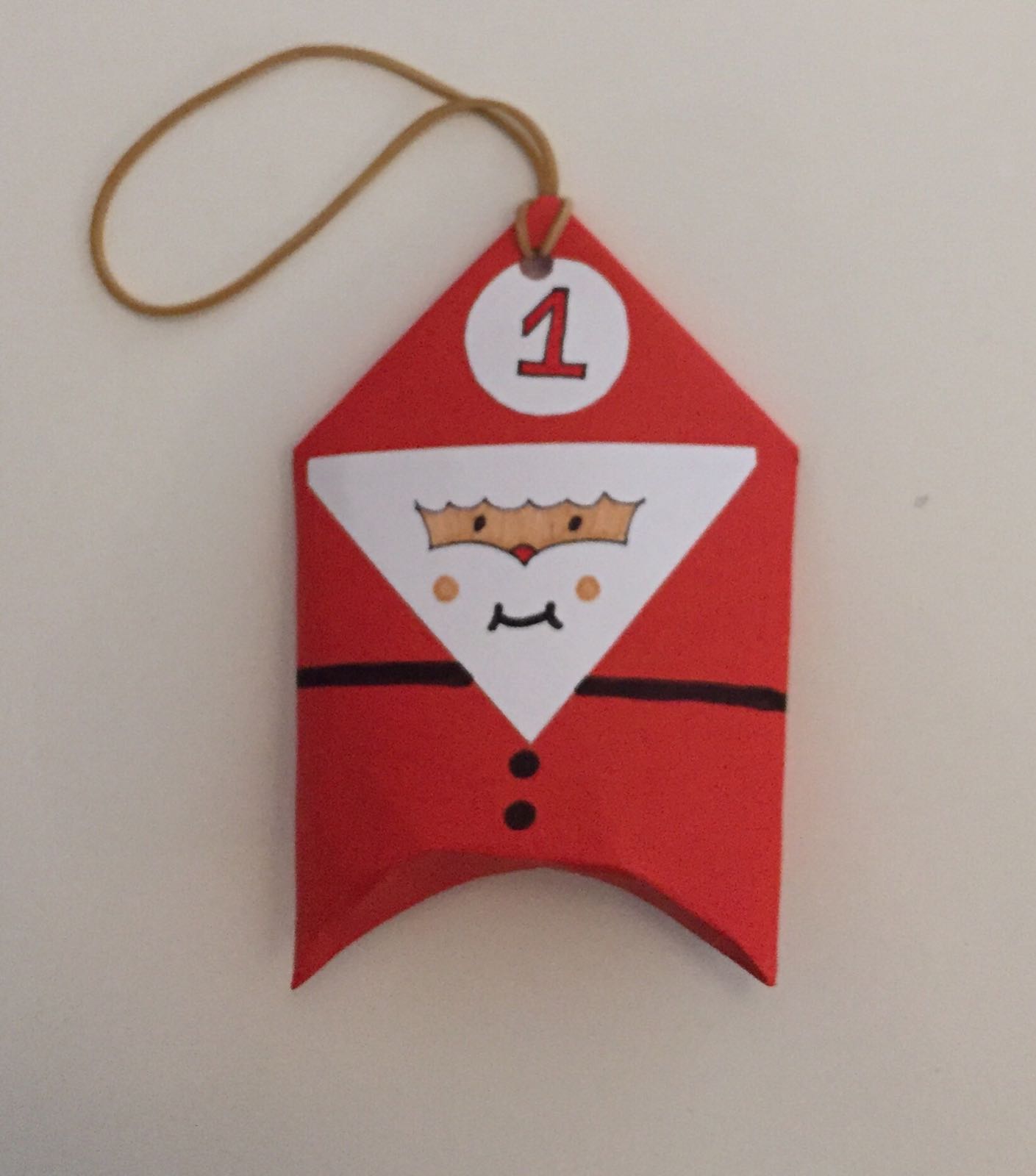  De l’autre côté, aplatis les deux bord l’un sur l’autre.Le visage:Reprends ton triangle et ton rond blanc.Sur le triangle, dessine le visage de ton père-noël.Sur ton rond blanc, écris ton numéro comme tu le souhaites.Avec un stylo noir, ajoute les détails sur le manteau.Colle le visage et le numéro sur la pochette rouge.Avec la perforatrice, perce le haut du chapeau et passe-y une ficelle.